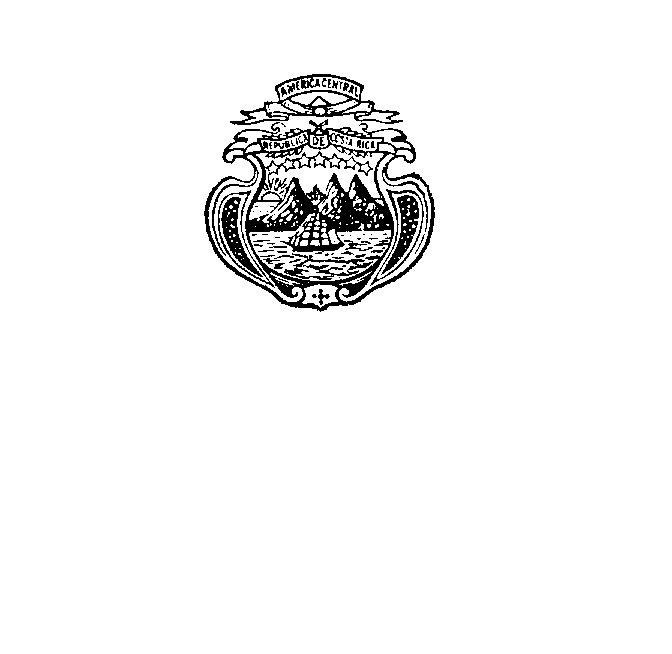 Misión Permanentede Costa RicaGinebra
Consejo de Derechos Humanos
31 Sesión del Grupo de Trabajo sobre el Examen Periódico UniversalRepública CentroafricanaGinebra, viernes 9 de noviembre de 2018
Intervención de Costa Rica, 9:00amTiempo máximo: 1:20_________________________________________________________________________________Señor Presidente,La delegación de Costa Rica saluda y agradece a la delegación de la República Centroafricana la presentación de su informe. Mi país saluda la reconstitución de la Comisión Nacional de Derechos Humanos por ley en el año 2017, recomendamos armonizarla con los Principios de Paris, brindarle una sede y recursos necesarios. Nos preocupan las violaciones de los derechos humanos de los niños, su muerte y mutilación, reclutamiento, violencia y abusos sexuales, así como la negativa de acceso a los servicios de educación. Costa Rica se preocupa profundamente por el creciente número de casos de violación y otras formas de violencia sexual contra mujeres, así como el reclutamiento forzado de mujeres y niñas por parte de combatientes armados.Recomendamos:Abolir la pena de muerteInvestigar las alegaciones de las violaciones graves y sistemáticas contra los niños perpetradas por cualquier partido en el conflicto.Investigar todos los casos de violencia contra la mujer, celebrar los juicios y la imposición de las penas que correspondan a sus autoresReforzar el sistema judicial, brindándole independencia, recursos humanos y financieros, así como garantizar el acceso a la justicia para todos, en todo el territorio. Muchas gracias, señor presidente (195 palabras)